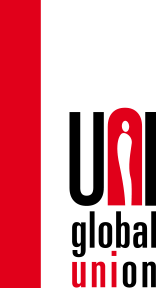 APPLICATION FOR EMPLOYMENTAPPLICATION FOR EMPLOYMENTAPPLICATION FOR EMPLOYMENTAPPLICATION FOR EMPLOYMENTAPPLICATION FOR EMPLOYMENTAPPLICATION FOR EMPLOYMENTAPPLICATION FOR EMPLOYMENTAPPLICATION FOR EMPLOYMENTAPPLICATION FOR EMPLOYMENTAPPLICATION FOR EMPLOYMENTPost applied for:Post applied for:Junior Accountant 60%Junior Accountant 60%Junior Accountant 60%Junior Accountant 60%Junior Accountant 60%Junior Accountant 60%Junior Accountant 60%Junior Accountant 60%Junior Accountant 60%Based at:Based at:UNI HEAD OFFICE, NYON, SWITZERLANDUNI HEAD OFFICE, NYON, SWITZERLANDUNI HEAD OFFICE, NYON, SWITZERLANDUNI HEAD OFFICE, NYON, SWITZERLANDUNI HEAD OFFICE, NYON, SWITZERLANDUNI HEAD OFFICE, NYON, SWITZERLANDUNI HEAD OFFICE, NYON, SWITZERLANDUNI HEAD OFFICE, NYON, SWITZERLANDUNI HEAD OFFICE, NYON, SWITZERLANDPlease read the job description carefully before completing this form.Please read the job description carefully before completing this form.Please read the job description carefully before completing this form.Please read the job description carefully before completing this form.Please read the job description carefully before completing this form.Please read the job description carefully before completing this form.Please read the job description carefully before completing this form.Please read the job description carefully before completing this form.Please read the job description carefully before completing this form.Please read the job description carefully before completing this form.PERSONAL DETAILSPERSONAL DETAILSPERSONAL DETAILSPERSONAL DETAILSPERSONAL DETAILSPERSONAL DETAILSPERSONAL DETAILSPERSONAL DETAILSPERSONAL DETAILSPERSONAL DETAILSPERSONAL DETAILSPERSONAL DETAILSFamily name:Family name:Mr   Mrs   Ms   Other  Mr   Mrs   Ms   Other  Mr   Mrs   Ms   Other  Mr   Mrs   Ms   Other  Mr   Mrs   Ms   Other  Mr   Mrs   Ms   Other  Mr   Mrs   Ms   Other  Forename(s):Forename(s):If other, please specifyIf other, please specifyIf other, please specifyIf other, please specifyIf other, please specifyIf other, please specifyHome Address:Home Address:Country:Country:Home Email:Home Email:Home Tel:Home Tel:Mobile:Mobile:Nationality:Nationality:Date of Birth:Date of Birth:How did you hear about this vacancy?How did you hear about this vacancy?How did you hear about this vacancy?How did you hear about this vacancy?How did you hear about this vacancy?LANGUAGESLANGUAGESLANGUAGESLANGUAGESLANGUAGESLANGUAGESLANGUAGESLANGUAGESLANGUAGESLANGUAGESLANGUAGESLANGUAGESOralOralLevel of proficiency:Level of proficiency:Level of proficiency:WrittenWrittenWrittenLevel of proficiency:Level of proficiency:Level of proficiency:Level of proficiency:EnglishEnglishFrenchFrenchSpanishSpanishGermanGermanOther languages and level of proficiency:Other languages and level of proficiency:Other languages and level of proficiency:Other languages and level of proficiency:Other languages and level of proficiency:IT SKILLSIT SKILLSIT SKILLSIT SKILLSIT SKILLSIT SKILLSIT SKILLSIT SKILLSIT SKILLSIT SKILLSIT SKILLSIT SKILLSLevel of proficiency:Level of proficiency:Level of proficiency:Level of proficiency:MS WordMS WordMS ExcelMS ExcelMS ExcelMS ExcelMS PowerPointMS PowerPointMS OutlookMS OutlookMS OutlookMS OutlookInternetInternetMS AccessMS AccessMS AccessMS AccessMS PublisherMS PublisherAdobe AcrobatAdobe AcrobatAdobe AcrobatAdobe AcrobatOther IT skills and level of proficiency:Other IT skills and level of proficiency:Other IT skills and level of proficiency:Other IT skills and level of proficiency:Other IT skills and level of proficiency:TRADE UNION EXPERIENCETRADE UNION EXPERIENCETRADE UNION EXPERIENCERELEVANT EDUCATION & TRAININGRELEVANT EDUCATION & TRAININGRELEVANT EDUCATION & TRAININGCourse(s) attended/qualification(s) obtainedDatesLocationADDITIONAL PROFESSIONAL & VOCATIONAL TRAININGADDITIONAL PROFESSIONAL & VOCATIONAL TRAININGADDITIONAL PROFESSIONAL & VOCATIONAL TRAININGCourse(s) attended/qualification(s) obtainedDatesLocationEMPLOYMENT HISTORYEMPLOYMENT HISTORYEMPLOYMENT HISTORYEMPLOYMENT HISTORYPlease give full details of your work experience (including voluntary work, where this has been your main activity) starting with your most recent employer. Please give full details of your work experience (including voluntary work, where this has been your main activity) starting with your most recent employer. Please give full details of your work experience (including voluntary work, where this has been your main activity) starting with your most recent employer. Please give full details of your work experience (including voluntary work, where this has been your main activity) starting with your most recent employer. Name and location of most recent employer:Position held:Date of employment:To:Responsibilities:Reasons for leaving:Employment History (continued)Please indicate dates, employer’s name and location, position held, key responsibilities and reason for leaving.Employment History (continued)Please indicate dates, employer’s name and location, position held, key responsibilities and reason for leaving.Employment History (continued)Please indicate dates, employer’s name and location, position held, key responsibilities and reason for leaving.Employment History (continued)Please indicate dates, employer’s name and location, position held, key responsibilities and reason for leaving.CANDIDATE STATEMENTIn no more than 1,000 words, please describe the qualities and skills that you would bring to this job.REFERENCESREFERENCESREFERENCESREFERENCESREFERENCESPlease provide the names and addresses of three references. They should have known you in a professional capacity and at least two of them should have been your direct superior.Please provide the names and addresses of three references. They should have known you in a professional capacity and at least two of them should have been your direct superior.Please provide the names and addresses of three references. They should have known you in a professional capacity and at least two of them should have been your direct superior.Please provide the names and addresses of three references. They should have known you in a professional capacity and at least two of them should have been your direct superior.Please provide the names and addresses of three references. They should have known you in a professional capacity and at least two of them should have been your direct superior.REFEREE 1REFEREE 1REFEREE 1REFEREE 1REFEREE 1Full Name: Full Name: Address:Address:In what capacity do you know him/her?In what capacity do you know him/her?For how long have you known him/her?Daytime Contact Number:Daytime Contact Number:Can we contact this referee now?Yes      No  REFEREE 2REFEREE 2REFEREE 2REFEREE 2REFEREE 2Full Name:Full Name:Address:Address:In what capacity do you know him/her?In what capacity do you know him/her?For how long have you known him/her?Daytime Contact Number:Daytime Contact Number:Can we contact this referee now?Yes      No  REFEREE 3REFEREE 3REFEREE 3REFEREE 3REFEREE 3Full Name:Full Name:Address:Address:In what capacity do you know him/her?In what capacity do you know him/her?For how long have you known him/her?Daytime Contact Number:Daytime Contact Number:Can we contact this referee now?Yes      No  DECLARATIONDECLARATIONDECLARATIONDECLARATIONDECLARATIONI certify that all the information contained in this form and any attachments is true and correct to the best of my knowledge. I realise that any false information or omissions found at a later date may lead to dismissal without notice. I agree to the declaration above. 	I agree I certify that all the information contained in this form and any attachments is true and correct to the best of my knowledge. I realise that any false information or omissions found at a later date may lead to dismissal without notice. I agree to the declaration above. 	I agree I certify that all the information contained in this form and any attachments is true and correct to the best of my knowledge. I realise that any false information or omissions found at a later date may lead to dismissal without notice. I agree to the declaration above. 	I agree I certify that all the information contained in this form and any attachments is true and correct to the best of my knowledge. I realise that any false information or omissions found at a later date may lead to dismissal without notice. I agree to the declaration above. 	I agree I certify that all the information contained in this form and any attachments is true and correct to the best of my knowledge. I realise that any false information or omissions found at a later date may lead to dismissal without notice. I agree to the declaration above. 	I agree Date:Returning your applicationReturning your applicationReturning your applicationReturning your applicationReturning your applicationWork certificates and diplomas should be submitted with your application via email to: jobs@uniglobalunion.org with the subject heading “Junior Accountant 60%”Applications will be accepted until: 18th February 2020We assure you that the process will be totally confidential. Applications will be acknowledged upon receipt.Work certificates and diplomas should be submitted with your application via email to: jobs@uniglobalunion.org with the subject heading “Junior Accountant 60%”Applications will be accepted until: 18th February 2020We assure you that the process will be totally confidential. Applications will be acknowledged upon receipt.Work certificates and diplomas should be submitted with your application via email to: jobs@uniglobalunion.org with the subject heading “Junior Accountant 60%”Applications will be accepted until: 18th February 2020We assure you that the process will be totally confidential. Applications will be acknowledged upon receipt.Work certificates and diplomas should be submitted with your application via email to: jobs@uniglobalunion.org with the subject heading “Junior Accountant 60%”Applications will be accepted until: 18th February 2020We assure you that the process will be totally confidential. Applications will be acknowledged upon receipt.Work certificates and diplomas should be submitted with your application via email to: jobs@uniglobalunion.org with the subject heading “Junior Accountant 60%”Applications will be accepted until: 18th February 2020We assure you that the process will be totally confidential. Applications will be acknowledged upon receipt.